1.4	рассмотреть возможное новое распределение любительской службе на вторичной основе в пределах полосы 5250–5450 кГц в соответствии с Резолюцией 649 (ВКР-12);ВведениеВ Резолюции 649 (ВКР-12) ВКР-15 предлагается рассмотреть возможное распределение любительской службе на вторичной основе в диапазоне около 5300 кГц в целях обеспечения надежной связи в чрезвычайных ситуациях и в ходе осуществления операций по оказанию помощи при бедствиях. В этой Резолюции также предлагается МСЭ-R изучить потребности в спектре для осуществления распределения, не обязательно непрерывного, на вторичной основе в полосе 5250−5450 кГц и провести исследования совместного использования частот в отношении воздействия на другие службы, имеющие распределения в этой полосе и в соседних полосах.Поскольку в настоящее время полоса частот 5250−5450 кГц используется в Таиланде фиксированной и подвижной службами в качестве первичных служб, а результаты исследований МСЭ-R совместного использования частот показали, что любительские станции могут создавать помехи фиксированной или подвижной службам, Таиланд предлагает не вносить изменений в Таблицу распределения частот Регламента радиосвязи в полосе частот 5250−5450 кГц. Логически вытекающим изменением было бы также исключение Резолюции 649 (ВКР-12).ПредложенияСТАТЬЯ 5Распределение частотРаздел IV  –  Таблица распределения частот
(См. п. 2.1)
NOC	THA/34A4/15 003–7 450 кГцОснования:	Поскольку в настоящее время полоса частот 5250−5450 кГц используется в Таиланде фиксированной и подвижной службами в качестве первичных служб, а результаты исследований МСЭ-R совместного использования частот показали, что любительские станции могут создавать помехи фиксированной или подвижной службам.SUP	THA/34A4/2РЕЗОЛЮЦИЯ 649 (ВКР-12)Возможное распределение любительской службе на вторичной основе 
в диапазоне около 5300 кГцОснования:	В данной Резолюции больше нет необходимости.______________Всемирная конференция радиосвязи (ВКР-15)
Женева, 2–27 ноября 2015 года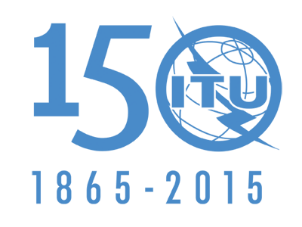 МЕЖДУНАРОДНЫЙ СОЮЗ ЭЛЕКТРОСВЯЗИПЛЕНАРНОЕ ЗАСЕДАНИЕПересмотр 1
Документа 34(Add.4)-R15 октября 2015 годаОригинал: английскийТаиландТаиландПРЕДЛОЖЕНИЯ ДЛЯ РАБОТЫ КОНФЕРЕНЦИИПРЕДЛОЖЕНИЯ ДЛЯ РАБОТЫ КОНФЕРЕНЦИИПункт 1.4 повестки дняПункт 1.4 повестки дняРаспределение по службамРаспределение по службамРаспределение по службамРайон 1Район 2Район 35 250–5 275ФИКСИРОВАННАЯПОДВИЖНАЯ, за исключением воздушной подвижнойРадиолокационная  5.132А5.133A5 250–5 275ФИКСИРОВАННАЯПОДВИЖНАЯ, за исключением воздушной подвижнойРАДИОЛОКАЦИОННАЯ  5.132А5 250–5 275ФИКСИРОВАННАЯПОДВИЖНАЯ, за исключением воздушной подвижнойРадиолокационная  5.132А5 275–5 450ФИКСИРОВАННАЯПОДВИЖНАЯ, за исключением воздушной подвижнойФИКСИРОВАННАЯПОДВИЖНАЯ, за исключением воздушной подвижной